SV Blankenloch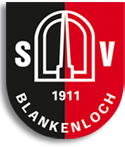 Anmeldung zum Wintertraining 2021/2022Name: 	Vorname: 	Vereinstraining bei Thomas Meyer + Kristina MesarosIch melde meinen Sohn/meine Tochter zum Training beim SV Blankenloch an. Das Training findet statt vom 27.09.2021 bis 30.04.2022.Die Trainingskosten in Höhe von 235,-€ pro Person in einer Gruppe werden abgebucht. Eine zweite Trainingseinheit beträgt 200,-€ pro Person in einer Gruppe.Zur Teilnahme ist die Mitgliedschaft im SV Blankenloch Voraussetzung.XXXXXXX ist nicht möglichInteresse an zweiter TrainingseinheitUm eine optimale Gruppenzusammenstellung zu ermöglichen, bitte möglichst viele Zeiten angeben. Bei Kindern, die wissen mit wem sie trainieren wollen, bitte den vollständigen Namen mit angeben.    Möchte gerne trainieren mit:  	In den Ferien findet kein Training statt. Bei Gruppentraining kann auf einzelne Absagen (z.B. wegen Krankheit, privaten oder schulischen Terminen etc.) keine Rücksicht genommen werden.Unterschrift eines ErziehungsberechtigtenDatum _ 	_	Unterschrift _ 	Anmeldungen bitte bis zum 18.09.2021 per E-Mail an Jugendwart Ralph Seitz Mail: becko@t-online.de Handy: 0151-17311801Uhrzeit14-15 Uhr15-16 Uhr16-17 Uhr17-18 Uhr18-19 Uhr19-20 UhrMontagXXXXXDienstag  XXXXX   XXXXXMittwochDonnerstag  XXXXXFreitagXXXXXUhrzeit9-10 Uhr10-11 Uhr11-12 Uhr12-13 Uhr13-14 Uhr14-15 Uhr15-16 UhrSamstag